Relationships are a vital part of God’s plan for us. He does not want us to be alone. But sometimes, we peruse relationships that cause us to compromise who we are. When that happens, we are often led down a very destructive path.  But it doesn’t have to be that way. Today we will see what happens when we compromise and how God still loves us. 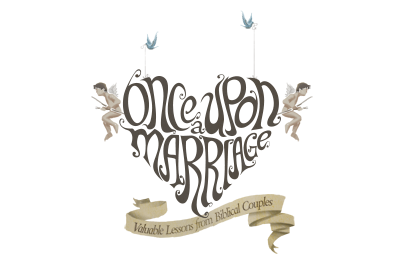 Sermon NotesAhab and Jezebel1 Kings 16:29-33 (Psalm 99:1-3)(Page 245 in the Pew Bible)Compromised relationships can allow _________ to ________ a hold on lifeCompromised relationships can make the ___________ look ___________Compromised relationships don’t ________ God’s __________ for us